Vadovaudamasis Lietuvos Respublikos vietos savivaldos įstatymo 18 straipsnio 1 dalimi ir atsižvelgdamas į Kauno miesto savivaldybės visuomenės sveikatos biuro 2020 m. gruodžio 10 d. raštą Nr. SV-2-885:1. P a k e i č i u Kauno miesto savivaldybės administracijos direktoriaus 2020 m. gruodžio 8 d. įsakymą Nr. A-4069 „Dėl COVID-19 ligos (koronaviruso infekcijos) plitimą mažinančių priemonių Kauno mokyklos-darželio „Žiburėlis“ „Pelėdžiukų“ grupėje nustatymo“ ir 1 punktą išdėstau taip:„1. N u s t a t a u, kad Kauno mokyklos-darželio „Žiburėlis“ „Pelėdžiukų“ grupėje ugdymo procesas įgyvendinamas nuotoliniu ugdymo proceso organizavimo būdu iki 2020 m. gruodžio 16 d. (įskaitytinai).“2. Šis įsakymas per vieną mėnesį nuo informacijos apie jį gavimo dienos gali būti skundžiamas Regionų apygardos administracinio teismo Kauno rūmams (A. Mickevičiaus g. 8A, Kaunas) Lietuvos Respublikos administracinių bylų teisenos įstatymo nustatyta tvarka. TAR objektas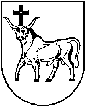 KAUNO MIESTO SAVIVALDYBĖS ADMINISTRACIJOS DIREKTORIUSKAUNO MIESTO SAVIVALDYBĖS ADMINISTRACIJOS DIREKTORIUSKAUNO MIESTO SAVIVALDYBĖS ADMINISTRACIJOS DIREKTORIUSĮSAKYMASĮSAKYMASĮSAKYMASDĖL KAUNO MIESTO SAVIVALDYBĖS ADMINISTRACIJOS DIREKTORIAUS 2020 M. GRUODŽIO 8 D. ĮSAKYMO NR. A-4069 „DĖL COVID-19 LIGOS (KORONAVIRUSO INFEKCIJOS) PLITIMĄ MAŽINANČIŲ PRIEMONIŲ KAUNO MONTESORI MOKYKLOS-DARŽELIO „ŽIBURĖLIS“  „PELĖDŽIUKŲ“ GRUPĖJE NUSTATYMO“ PAKEITIMO DĖL KAUNO MIESTO SAVIVALDYBĖS ADMINISTRACIJOS DIREKTORIAUS 2020 M. GRUODŽIO 8 D. ĮSAKYMO NR. A-4069 „DĖL COVID-19 LIGOS (KORONAVIRUSO INFEKCIJOS) PLITIMĄ MAŽINANČIŲ PRIEMONIŲ KAUNO MONTESORI MOKYKLOS-DARŽELIO „ŽIBURĖLIS“  „PELĖDŽIUKŲ“ GRUPĖJE NUSTATYMO“ PAKEITIMO DĖL KAUNO MIESTO SAVIVALDYBĖS ADMINISTRACIJOS DIREKTORIAUS 2020 M. GRUODŽIO 8 D. ĮSAKYMO NR. A-4069 „DĖL COVID-19 LIGOS (KORONAVIRUSO INFEKCIJOS) PLITIMĄ MAŽINANČIŲ PRIEMONIŲ KAUNO MONTESORI MOKYKLOS-DARŽELIO „ŽIBURĖLIS“  „PELĖDŽIUKŲ“ GRUPĖJE NUSTATYMO“ PAKEITIMO 2020 m. gruodžio 11 d.  Nr. A-41432020 m. gruodžio 11 d.  Nr. A-41432020 m. gruodžio 11 d.  Nr. A-4143KaunasKaunasKaunasAdministracijos direktoriusVilius Šiliauskas